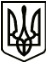 УкраїнаМЕНСЬКА МІСЬКА РАДАЧернігівська область(четверта сесія восьмого скликання)РІШЕННЯ24 березня 2021 року	№ 117Про внесення змін до рішення 40 сесії Менської міської ради 7 скликання від 10 липня 2020 року № 298 «Про надання дозволів на розроблення проектів землеустрою щодо відведення земельних ділянок по наданню у приватну власність гр. Малетич М.І., Малетич Л.Ф.»Розглянувши звернення громадян Малетич М.І., Малетич Л.Ф. щодо внесення змін до рішення 40 сесії Менської міської ради 7 скликання від 10 липня 2020 року № 298 «Про надання дозволів на розроблення проектів землеустрою щодо відведення земельних ділянок по наданню у приватну власність гр. Малетич М.І., Малетич Л.Ф.», а саме: замінити кадастровий номер земельної ділянки з 7423085900:05:000:0421 на кадастровий номер земельної ділянки 7423085900:07:000:0770, керуючись  п.34 ст. 26 Закону України «Про місцеве самоврядування в Україні», Менська міська рада ВИРІШИЛА:Внести зміни до п.1 рішення 40 сесії Менської міської ради 7 скликання від 10 липня 2020 року № 298 «Про надання дозволів на розроблення проектів землеустрою щодо відведення земельних ділянок по наданню у приватну власність гр. Малетич М.І., Малетич Л.Ф.» а саме: замінити слова та цифри в тексті «кадастровий № 7423085900:05:000:0421» на слова та цифри «згідно поданих графічних матеріалів (архівний кадастровий № 7423085900:07:000:0770) за межами населеного пункту с. Ліски».2. Контроль за виконанням рішення покласти на постійну комісію з питань містобудування, будівництва, земельних відносин та охорони природи, та на заступника міського голови з питань діяльності виконкому В.І. Гнипа.Міський голова	Г.А. Примаков